Malý ventilátor ECA 9-5Obsah dodávky: 1 kusSortiment: 
Typové číslo: 080030Výrobce: MAICO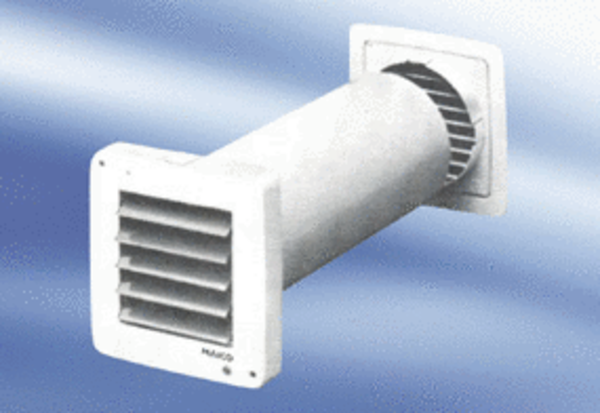 